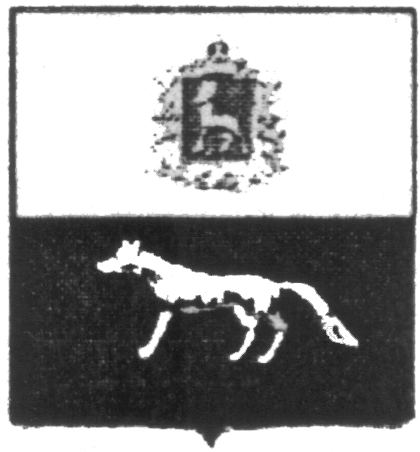 П О С Т А Н О В Л Е Н И Е   от 10 мая 2017 года №16О внесении изменений в Приложение к постановлению администрации сельского поселения Антоновка муниципального района Сергиевский № 38 от 25.12.2015г. «Об утверждении муниципальной программы «Благоустройство территории сельского поселения Антоновка муниципального района Сергиевский» на 2016-2018гг.»В соответствии с Федеральным законом от 06.10.2003 № 131-ФЗ «Об общих принципах организации местного самоуправления в Российской Федерации» и Уставом сельского поселения Антоновка, в целях уточнения объемов финансирования проводимых программных мероприятий, Администрация сельского поселения Антоновка муниципального района Сергиевский  ПОСТАНОВЛЯЕТ:        1.Внести изменения в Приложение к постановлению Администрации сельского поселения Антоновка муниципального района Сергиевский № 38 от 25.12.2015г. «Об утверждении муниципальной программы «Благоустройство территории сельского поселения Антоновка муниципального района Сергиевский» на 2016-2018гг.» (далее - Программа) следующего содержания:        1.1.В Паспорте Программы позицию «Объем финансирования» изложить в следующей редакции:         Планируемый общий объем финансирования Программы составит:  1169,16884 тыс. рублей (прогноз), в том числе:-средств местного бюджета – 907,72431 тыс.рублей (прогноз):2016 год 200,23251 тыс. рублей;2017 год 302,81380 тыс. рублей;2018 год 404,67800 тыс. рублей.- средств областного бюджета – 261,44453 тыс.рублей (прогноз):2016 год 152,64453 тыс.рублей;2017 год 108,80000 тыс.рублей;2018 год 0,00 тыс.рублей.             1.2.В разделе программы «Срок реализации Программы и источники финансирования» абзац 3 изложить в следующей редакции:         Общий объем финансирования на реализацию Программы составляет 1169,16884 тыс. рублей, в том числе по годам: 	2016 год – 352,87704 тыс. рублей;	2017 год – 411,61380 тыс. рублей;	2018 год – 404,67800 тыс. рублей.         1.3.Раздел Программы «Перечень программных мероприятий» изложить в следующей редакции:     2.Опубликовать настоящее Постановление в газете «Сергиевский вестник».    3.Настоящее Постановление вступает в силу со дня его официального опубликования.	Глава сельского поселения Антоновка муниципального района Сергиевский                                    Долгаев К.Е.Наименование бюджетаНаименование мероприятийСельское поселение АнтоновкаСельское поселение АнтоновкаСельское поселение АнтоновкаНаименование бюджетаНаименование мероприятийЗатраты на 2016 год, тыс.рублейЗатраты на 2017 год, тыс.рублейЗатраты на 2018 год, тыс.рублейМестный бюджетУличное освещение102,98800188,03800-Местный бюджетТрудоустройство безработных, несовершеннолетних (сезонно)52,1455147,36880-Местный бюджетУлучшение санитарно-эпидемиологического состояния территории9,5990011,93700-Местный бюджетБак. анализ воды---Местный бюджетПрочие мероприятия35,5000055,47000404,67800Местный бюджетИТОГО200,23251302,81380404,67800Областной бюджетСубсидия на решение вопросов местного значения152,64453108,80000-Областной бюджетИТОГО152,64453108,800000,00000            ВСЕГО            ВСЕГО352,87704411,61380404,67800